Dell Rapids School District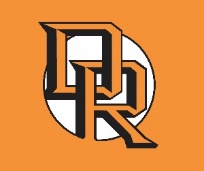 Technology Home Use AgreementThe Dell Rapids School District recognizes certain instances may require students to bring district technology home for educational use.  The Dell Rapids School District will allow certain technology devices to leave campus under strict guidelines that must be agreed upon by the student, and parent or guardian of that student.  This agreement must also be approved by the building Principal and District Technology Director before any such equipment may be checked out to the student.Terms and Conditions.School District owned devices are for educational use only and must be used for that sole purpose.  Any other use of this device other than school work is a violation of this agreement, and will result in termination of this agreement.The contracted term starts when the user accepts possession of the equipment. The contracted term ends when the equipment is returned to the District at; the conclusion of the agreement, last date of school or termination of the agreement. 
All users on or off campus must comply with the School District’s Acceptable Use Policy, State & Federal laws and regulations, and all other District policies.  Regulations will not be bound by time, date and or location. Failure to comply with the above mentioned policies, rules, laws and regulations may result in disciplinary action, but are not limited to, suspension or revocation of privileges, suspension and/or expulsion, or as deemed appropriate by building principals.  Consequences may include legal action by law enforcement.
All damages to devices and related hardware that occur while in the possession of the contracted user are the responsibility of the contracted user.  The user understands that even if the he or she is not solely at fault for damages, the user is responsible for all costs to repair damages that occurred during user’s contracted possession of this equipment.  The contracted user, parents, or guardians understand that if a device is damaged beyond repair the user will also be accountable for the full replacement cost of the device listed in the agreement.  Furthermore, if the device is stolen during the contracted term, the user will be accountable for the full replacement cost of the device.  While not required, purchasing the Dell Rapids School Districts Device Protection Plan is strongly recommended to help offset any finical fines associated with damages that may occur while in the terms of this agreement.While the Dell Rapids School District has off site filtering in place to help prevent unwanted web results, no system is completely fail safe. It is impossible to guarantee complete protection from all internet traffic and search results.  It is important for parents or guardians to play a supervisory role while their student is online.  If it happens that a user comes across material they feel is inappropriate, dangerous, demeaning, or uncomfortable, the user should contact district staff as soon as possible to report the issue.  IT staff will work to correct the issue, however the Dell Rapids School District will not be held responsible for any unwanted results or traffic found on the internet.
Dell Rapids School District devices have been imaged with the appropriate software and device settings for school use.  Users are not allowed to change, add, delete, or modify any settings, software, or hardware.
 District owned devices that are assigned to a user are on loan to that user and will remain the property of the Dell Rapids School District.
 District owned devices and accessories must be returned to the district when requested, if the agreement is terminated, or when the term of the agreement has expired.
Please leave all school and factory labeling on the device.  If the tags have come off, please return the device\ accessory to the tech office immediately so that they may be reattached.Agreement Approval and start Date:	________________Agreed upon end date:			________________ 	I understand and accept the terms listed in the agreement.Borrower Signature			Date			Parent Signature			DateDevice Type				Model			Serial Number		Accessories 			Serial Number if applicable	Power Pack			Mouse		Case	 OtherThe components listed above have been received by the borrower.Borrower Initials			DateDistrict Technology Director	Date			Building Principal			Date